В целях обеспечения устойчивого социально-экономического развития Моргаушского района Чувашской Республики, создания благоприятного инвестиционного климата и организационных условий для развития индустриальных (промышленных) парков на территории Моргаушского района Чувашской Республики в соответствии с Указом Президента Чувашской Республики от 29 декабря . № 130 «О дополнительных мерах по стимулированию инвестиционной деятельности в Чувашской Республике», постановлением Кабинета Министров Чувашской Республики от 01 октября 2013 года № 402 (ред. от 14.02.2018) «Об индустриальных (промышленных) парках на территории Чувашской Республики», Указом Главы Чувашской Республики от 05 ноября 2018 года № 133 «О мерах по улучшению инвестиционного климата в Чувашской Республике» администрация Моргаушского района Чувашской Республики постановляет:В постановление администрации Моргаушского района Чувашской Республики от 14.02.2018 №112 «Об индустриальных (промышленных) парках на территории Моргаушского района Чувашской Республики» (далее - Постановление) внести следующие изменения: Приложение №2 «Порядок формирования и предоставления земельных участков, находящихся в муниципальной собственности Моргаушского района Чувашской Республики, или земельных участков, для создания индустриальных (промышленных) парков на территории Моргаушского района Чувашской Республики» Постановления (далее- Приложение №2) изложить согласно Приложению №1 к настоящему постановлению.4. Настоящее постановление вступает в силу после его официального опубликования.Глава администрации Моргаушского района                                                Р.Н.Тимофеев         Исп.Тимофеева О.В.62-3-41Порядок
формирования и предоставления земельных участков, находящихся в муниципальной собственности Моргаушского района Чувашской Республики, или земельных участков, для создания индустриальных (промышленных) парков на территории Моргаушского района Чувашской РеспубликиI. Общие положенияНастоящий Порядок определяет процедуру формирования и предоставления земельных участков, находящихся в муниципальной собственности Моргаушского района Чувашской Республики, или земельных участков, государственная собственность на которые не разграничена, для создания индустриальных (промышленных) парков на территориях опережающего социально-экономического развития, создаваемых на территориях монопрофильных муниципальных образований Российской Федерации (моногородов) (далее - территории опережающего социально-экономического развития), реализации масштабных инвестиционных проектов на территории Моргаушского района Чувашской Республики (далее - индустриальный (промышленный) парк).II. Формирование земельных участков для создания индустриальных (промышленных) парков 2.1. Инициатор по созданию и развитию индустриальных (промышленных) парков на территории Моргаушского района Чувашской Республики (далее – уполномоченный орган) обеспечивает разработку эскизного проекта застройки индустриального (промышленного) парка, проекта планировки территории и проекта межевания территории с учетом специализации индустриального (промышленного) парка и потребностей потенциальных резидентов индустриального (промышленного) парка и обращается в администрацию Моргаушского района Чувашской Республики, на территории которого планируется размещение индустриального (промышленного) парка, для принятия им решения о подготовке документации по планировке территории.         2.2. Администрация Моргаушского района Чувашской Республики, на территории которого планируется размещение индустриального (промышленного) парка, в соответствии с градостроительным законодательством утверждает документацию по планировке территории или отклоняет такую документацию и направляет ее на доработку.2.3. Уполномоченный орган после утверждения документации, указанной в пункте 2.2 настоящего Порядка, направляет ее в отдел капитального строительства и развития общественной инфраструктуры для проверки соответствия документации по планировке территории, которая проводится им в течение 10 календарных дней. После проведения указанной проверки уполномоченный орган представляет в течение 10 календарных дней в отдел имущественных и земельных отношений предложения по схеме планировочной организации земельного участка с учетом утвержденных в установленном порядке проекта планировки и проекта межевания территории.2.4. Отдел имущественных и земельных отношений после представления предложений, указанных в пункте 2.3 настоящего Порядка, обеспечивает проведение в установленном порядке в течение 90 календарных дней межевания земельных участков, постановки вновь сформированных земельных участков на государственный кадастровый учет и государственной регистрации права собственности Моргаушского района Чувашской Республики на них.III. Предоставление земельных участков в аренду юридическим лицам и индивидуальным предпринимателям для размещения вновь создаваемых в рамках реализации инвестиционных (инновационных) проектов производственных объектов         3.1. Предоставление сформированных земельных участков юридическим лицам и индивидуальным предпринимателям, которые будут реализовывать инвестиционные (инновационные) проекты на территории индустриального (промышленного) парка, осуществляется путем проведения аукциона в соответствии с законодательством Российской Федерации.3.2. Организатором проведения аукциона по продаже права на заключение договоров аренды земельных участков для реализации инвестиционных (инновационных) проектов юридическими лицами и индивидуальными предпринимателями (далее соответственно - аукцион, договор аренды земельных участков) является администрация Моргаушского района Чувашской Республики.3.3. Договоры аренды земельных участков с юридическими лицами и индивидуальными предпринимателями (далее - арендаторы) по результатам аукциона заключает администрация Моргаушского района Чувашской Республики (далее – арендодатель). В целях осуществления контроля за выполнением арендаторами условий освоения предоставленных в аренду земельных участков в договоре аренды земельного участка на стороне арендодателя также выступает управляющая компания индустриального (промышленного) парка.         3.4. Инициатор представляет в администрацию Моргаушского района Чувашской Республики предложения по освоению земельного участка с учетом промышленного производства, создаваемого в индустриальном (промышленном) парке, и выпускаемой продукции для включения в документацию об аукционе и проекты договоров аренды земельных участков, предусматривающие условия освоения земельного участка.         3.5. Уполномоченный орган в течение 15 календарных дней после представления документов, указанных в пункте 3.4 настоящего Порядка, обеспечивает подготовку документации об аукционе и проводит аукцион.         3.6. Администрация Моргаушского района Чувашской Республики в течение 5 календарных дней со дня подписания протокола о результатах аукциона в установленном порядке заключает договоры аренды земельных участков и обеспечивает контроль за их выполнением.Размер арендной платы за земельные участки, государственная собственность на которые не разграничена (далее - земельный участок), устанавливается в размере ставки земельного налога за единицу площади такого земельного участка, а также цены продажи земельного участка при приобретении его в собственность в размере 15 процентов от кадастровой стоимости для резидентов индустриальных (промышленных) парков, резидентов территорий опережающего социально-экономического развития, инвесторов масштабных инвестиционных проектов, являющихся собственниками зданий, сооружений, расположенных на земельных участках, находящихся на территориях индустриальных (промышленных) парков, территориях опережающего социально-экономического развития, реализации масштабных инвестиционных проектов.3.7. Уполномоченный орган направляет победителю аукциона или единственному принявшему участие в аукционе его участнику три экземпляра подписанного проекта договора аренды земельного участка в течение 10 календарных дней со дня подписания протокола о результатах аукциона. При этом не допускается заключение указанного договора ранее чем через 10 дней со дня размещения информации о результатах аукциона на официальном сайте администрации Моргаушского района Чувашской Республики в информационно-телекоммуникационной сети "Интернет" для размещения информации о проведении торгов.Чăваш Республикин                                                            Муркаш районĕн                                                              администрацийĕ ЙЫШĂНУ20.03.2019 ç. № 269 Муркаш сали                                                                                                                                     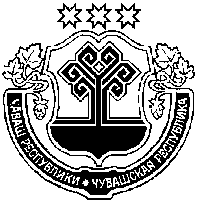 Чувашская Республика  Администрация Моргаушского районаПОСТАНОВЛЕНИЕ20.03.2019 г. № 269село Моргауши                                                                         О внесении изменения в постановление администрации Моргаушского района Чувашской Республики от 14.02.2018 №112«Об индустриальных (промышленных) парках на территории Моргаушского района Чувашской Республики»Приложение №1
к постановлению администрации Моргаушского района Чувашской Республикиот 20.03.2019 г. № 269Приложение № 2
к постановлению администрации Моргаушского района Чувашской Республикиот 14.02.2018 г. № 112